Name  ____________________________________________________  Period  _____  Date  __________Advanced Functions and Modeling							Unit 7 Homework 4Find each measurement.  SHOW YOUR WORK!  Round your answers to the nearest tenth.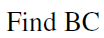 1.  					2.  					3.  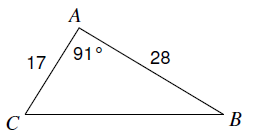 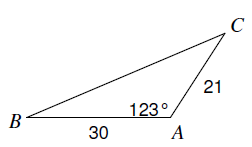 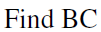 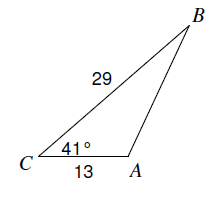 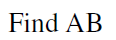 4. 					5. 					6.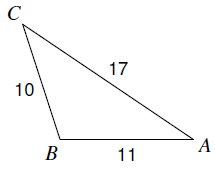 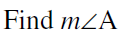 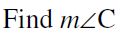 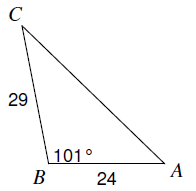 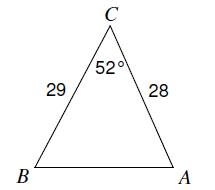 Solve each triangle.  Show your work.  Draw a picture where necessary.  Round answers to the nearest tenth.  7.     								8.  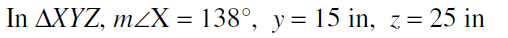 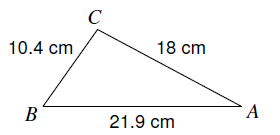 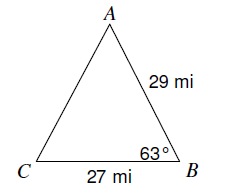 9.  								10.  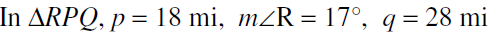 